　①事前アンケートI.D　　　　　　　　　　　　　　氏名　　　　　　　　　　　　　性別　男　・　女　問１．あなたはふだん朝食を食べますか。あてはまる番号を１つだけ選んで○をつけてください。問２．あなたは、食事をするときに「栄養バランス」を考えることはありますか。あてはまる番号を1つだけ選んで○をつけてください。問３．昨日、あなたが食べた食事と時間について、思い出して下記に記入してください。問４．昨日の就寝時間と今朝の起床時間を書いてください。問５．昨日食べた野菜のおかず（トマト・レタス・きゅうり・ピーマン・かぼちゃなどの、野菜を７０ｇ程度使った料理。下の写真を参考。）は何皿分ですか。あてはまる番号を１つだけ選んで○をつけてください。野菜のおかず1皿分（野菜７０g程度使った料理例）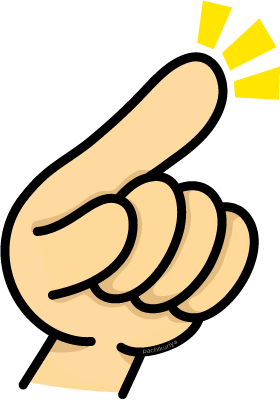 ＊きのこ、いも、豆類、海藻は含みません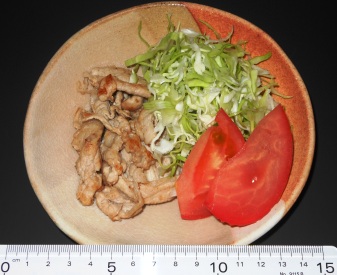 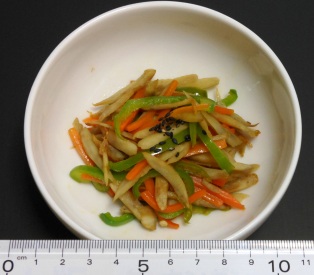 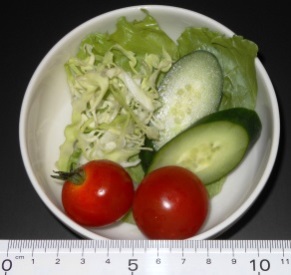 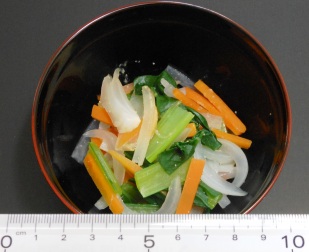 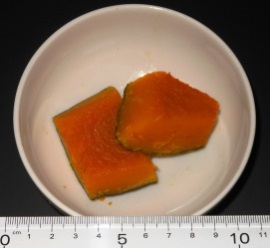 問６．問５で回答した皿数（昨日食べた野菜の量）についてあなたはどう思いますか。あてはまる番号を１つだけ選んで○をつけてください。１２３４ほとんど毎日食べる週４～５日食べる週２～３日食べるほとんど食べない１２３よくあるときどきあるない食　事　の　内　容朝ごはん（　　時　　分頃）例）ごはん、焼き鮭、みそ汁昼ごはん（　　時　　分頃）例）おにぎり、焼きそばパン、野菜ジュース晩ごはん（　　時　　分頃）例）ごはん、豚肉のしょうが焼き、野菜サラダおやつ例）ポテトチップス、コーラ就　寝　時　間時　　　　　　分　頃起　床　時　間時　　　　　　分　頃１２３４５６５皿以上４皿３皿２皿１皿ほとんど食べない１２３４多いと思うちょうどよいと思うもっと食べた方がいいと思う分からない